НовокубанскОб утверждении административного регламента предоставления муниципальной услуги «Предоставление копий правовых актов администрации Советского сельского поселения Новокубанского района»В соответствии с требованиями Федерального закона от 6 октября 2003 года № 131-ФЗ «Об общих принципах организации местного самоуправления в Российской Федерации»,  Федерального закона от 27 июля 2010 года № 210-ФЗ «Об организации представления государственных и муниципальных услуг», Федерального закона от 22 октября 2004 года № 125-ФЗ «Об архивном деле в Российской Федерации», Федерального закона от 24 ноября 1995 года № 181-ФЗ «О социальной защите инвалидов в Российской Федерации», п о с т а н о в л я ю:1. Утвердить административный регламент предоставления муниципальной услуги «Предоставление копий правовых актов администрации Советского сельского поселения Новокубанского района» (приложение). 2. Признать утратившими силу постановление администрации Советского сельского поселения Новокубанского района от 16 декабря 2019 года № 185 «Об утверждении административного регламента по предоставлению муниципальной услуги «Предоставление копий правовых актов администрации Советского сельского поселения Новокубанского района»».3. Контроль за исполнением настоящего постановления возложить на заместителя главы Советского сельского поселения Новокубанского района А.Н.Солянова.4. Постановление вступает в силу со дня его официального обнародования, путем размещения в специально установленных местах для обнародования муниципальных правовых актов администрации Советского сельского поселения Новокубанского районаГлава Советского сельского поселения Новокубанского района							  С.Ю.КопыловУТВЕРЖДЕНпостановлением администрации Советского сельского поселенияНовокубанского районаот 01.11.2022 г. № 146АДМИНИСТРАТИВНЫЙ РЕГЛАМЕНТ предоставления муниципальной услуги «Предоставление копий правовых актов администрации Советского сельского поселенияНовокубанского района»1. ОБЩИЕ ПОЛОЖЕНИЯПредмет регулирования административного регламентаПредметом регулирования настоящего административного регламента предоставления муниципальной услуги «Предоставление копий правовых актов администрации Советского сельского поселения Новокубанского района» (далее – Административный регламент) является определение стандарта и порядка предоставления муниципальной услуги (далее – муниципальная услуга).Настоящий Административный регламент разработан в целях повышения качества предоставления муниципальной услуги, доступности результатов предоставления муниципальной услуги и создания комфортных условий для получателей муниципальной услуги, определяет порядок взаимодействия между должностными лицами администрации Советского сельского поселения Новокубанского района с физическими и юридическими лицами при предоставлении муниципальной услуги, с организациями, участвующими в предоставлении муниципальной услуги, с государственными органами, иными органами местного самоуправления, а также определяет порядок осуществления контроля за исполнением Административного регламента и досудебный (внесудебный) порядок обжалования решений и действий (бездействия) органа местного самоуправления и должностных лиц.Настоящий регламент распространяется на правовые акты администрации Советского сельского поселения Новокубанского района, находящиеся на хранении в общем отделе администрации Советского сельского поселения Новокубанского района. Настоящий регламент не распространяется на случаи предоставления копий правовых актов администрации Советского сельского поселения Новокубанского района переданные на архивное хранение в архивный отдел администрации муниципального образования Новокубанский район.Круг заявителейЗаявителями, имеющими право на получение муниципальной услуги, являются: юридические и физические лица, обращающиеся на законных основаниях за получением копий документов находящихся на хранении в общем отделе администрации Советского сельского поселения Новокубанского района, до передачи на муниципальное хранение. С запросом вправе обратиться представитель заявителя, действующий в силу полномочий, основанных на оформленной в установленном законодательством Российской Федерации порядке доверенности (далее – Представитель).Требование предоставления заявителю муниципальной услуги в соответствии с вариантом предоставления муниципальной услуги, соответствующим признакам заявителя, определенным в результате анкетирования, проводимого органом, предоставляющим муниципальную услугу, а также результата, за предоставлением которого обратился заявительПредоставление заявителю муниципальной услуги, а также её результата, за предоставлением которого обратился заявитель, должно осуществляться в соответствии с вариантом предоставления муниципальной услуги, соответствующим признакам заявителя, определенным в результате анкетирования.Муниципальная услуга, а также результат муниципальной услуги могут быть предоставлены заявителю при личном обращении заявителя в администрацию Советского сельского поселения Новокубанского района, филиалы Государственного автономного учреждения Краснодарского края «Многофункциональный центр предоставления государственных и муниципальных услуг Краснодарского края» (далее – МФЦ), а также в электронном виде посредством Единого и Регионального порталов государственных и муниципальных услуг (далее – ЕПГУ и РПГУ соответственно) с учетом требований заявителя в соответствии с действующим законодательством.2. СТАНДАРТ ПРЕДОСТАВЛЕНИЯ МУНИЦИПАЛЬНОЙ УСЛУГИ 2.1. Наименование муниципальной услугиНаименование муниципальной услуги – «Предоставление копий правовых актов администрации муниципального образования».Получение муниципальной услуги носит заявительный характер и в упреждающем (проактивном) режиме услуга не предоставляется. Наименование органа, предоставляющего муниципальную услугуМуниципальная услуга предоставляется администрацией Советского сельского поселения Новокубанского района (далее – Администрация).Функции по предоставлению муниципальной услуги в администрации осуществляет общий отдел администрации Советского сельского поселения Новокубанского района (далее – Отдел). Муниципальная услуга может предоставляться через МФЦ.Перечень филиалов МФЦ размещен на сайте Администрации. При предоставлении муниципальной услуги МФЦ имеет возможность принять решение об отказе в приеме запроса и документов и (или) информации, необходимых для предоставления муниципальной услуги. При предоставлении муниципальной услуги запрещается требовать от заявителя осуществления действий, в том числе согласований, необходимых для получения муниципальной услуги и связанных с обращением в иные государственные органы и организации, за исключением получения услуг, включенных в перечень услуг, которые являются необходимыми и обязательными для предоставления муниципальной услуги, утвержденных решением Совета Советского сельского поселения Новокубанского района.Результат предоставления муниципальной услугиРезультатами предоставления услуги является:предоставление копии правового акта Администрации;решения об отказе в предоставлении копии правового акта Администрации.Наименование документа, содержащего решение о предоставлении муниципальной услуги, на основании которого заявителю предоставляется результат муниципальной услуги:копия правового акта Администрации. Состав реквизитов документа, содержащего решение о предоставлении и отказе в предоставлении муниципальной услуги, на основании которого заявителю предоставляется результат муниципальной услуги:номер и дата копии правового акта Администрации.Наименование информационной системы, в которой фиксируется факт получения заявителем результата предоставления муниципальной услуги: а) при получении результата предоставления услуги в МФЦ факт получения заявителем результата фиксируется в автоматизированной информационной системе многофункциональных центров; б) при получении результата предоставления услуги в электронном виде факт получения заявителем результата фиксируется на ЕПГУ и РПГУ.Результат предоставления муниципальной услуги выдается заявителю (Представителю) в МФЦ или направляется по почте на бумажном носителе (при условии указания соответствующего способа получения результата в запросе).При обращении за предоставлением муниципальной услуги в электронном виде результат предоставления услуги направляется заявителю в личный кабинет на ЕПГУ или РПГУ в форме электронного документа, подписанного усиленной квалифицированной электронной подписью уполномоченного должностного лица Администрации в машиночитаемой форме.Вместе с результатом предоставления услуги заявителю в личный кабинет на ЕПГУ или РПГУ направляется уведомление о возможности получения результата предоставления услуги на бумажном носителе в органе, ответственном за предоставление услуги, или в МФЦ. Срок предоставления муниципальной услугиМаксимальный срок предоставления муниципальной услуги, который исчисляется со дня регистрации запроса и документов и (или) информации, необходимых для предоставления муниципальной услуги, составляет:7 (семь) рабочих дней в случае, если запрос и документы и (или) информация, необходимые для предоставления муниципальной услуги, поданы заявителем посредством почтового отправления в Администрацию;7 (семь) рабочих дней в случае, если запрос и документы и (или) информация, необходимые для предоставления муниципальной услуги, поданы заявителем посредством ЕПГУ или РПГУ;7 (семь) рабочих дней в случае, если запрос и документы и (или) информация, необходимые для предоставления муниципальной услуги, поданы заявителем в МФЦ. В срок не включается 2 календарных дня, необходимых для передачи пакета документов в Администрацию и результатов предоставления муниципальной услуги в МФЦ.Правовые основания для предоставления муниципальной услугиПеречень нормативных правовых актов с указанием их реквизитов и источников официального опубликования, регулирующих предоставление муниципальной услуги, и информация о порядке досудебного (внесудебного) обжалования решений и действий (бездействия) органов, предоставляющих муниципальные услуги, а также их должностных лиц, муниципальных служащих, работников, размещается на официальном сайте Администрации в разделе «Административная реформа», подраздел «Муниципальные услуги» вкладка «Предоставление копий правовых актов администрации Советского сельского поселения Новокубанского района» и в соответствующих разделах ЕПГУ и РПГУ.Исчерпывающий перечень документов, необходимыхдля предоставления муниципальной услугиПеречень документов, обязательных для предоставления заявителем, вне зависимости от основания для обращения за предоставлением услуги:1) запрос о предоставлении муниципальной услуги (приложение №1);2) документ, подтверждающий личность заявителя или личность представителя заявителя, если заявление представляется представителем заявителя (с предъявлением оригинала или в виде электронного образа такого документа, если заявление подается или направляется в форме электронного документа. Представления указанного в настоящем подпункте документа не требуется в случае представления заявления посредством отправки через личный кабинет Единого портала или Регионального портала, а также, если заявление подписано усиленной квалифицированной электронной подписью);3) документ, подтверждающий полномочия представителя заявителя, в случае, если с заявлением о предоставлении муниципальной услуги обращается представитель заявителя (доверенность в виде электронного образа такого документа, если заявление подается или направляется в форме электронного документа);4) документы подтверждающие что правовой акт затрагивает права и законные интересы заявителя. Запрос о предоставлении муниципальной услуги должен содержать:полное наименование органа, предоставляющего муниципальную услугу: Администрация Советского сельского поселения Новокубанского района. сведения (атрибуты), позволяющие идентифицировать заявителя, содержащихся в документах, предусмотренных законодательством Российской Федерации, сведения, позволяющие идентифицировать Представителя, содержащиеся в документах, предусмотренных законодательством Российской Федерации и дополнительные сведения, необходимые для предоставления муниципальной услуги;перечень прилагаемых к запросу документов и (или) информации.Документы, которые заявитель вправе предоставить по собственной инициативе, и которые подлежат предоставлению в рамках межведомственного взаимодействия не требуются.Запрещается требовать от заявителя:документы или информацию, или осуществления действий, представление или осуществление которых не предусмотрено нормативными правовыми актами, регулирующими отношения, возникающие в связи с предоставлением муниципальной услуги;предоставления документов и информации, которые в соответствии с нормативными правовыми актами Российской Федерации, нормативными правовыми актами субъектов Российской Федерации и муниципальными правовыми актами находятся в распоряжении государственных органов, органов местного самоуправления и (или) подведомственных государственным органам и органам местного самоуправления организаций, участвующих в предоставлении муниципальных услуг, за исключением документов, указанных в части 6 статьи 7 Федерального закона от 27 июля 2010 года № 210-ФЗ «Об организации предоставления государственных и муниципальных услуг» (далее – Федеральный закон);при предоставлении муниципальной услуги платы, не предусмотренной нормативными правовыми актами Российской Федерации, нормативными правовыми актами субъектов Российской Федерации, муниципальными правовыми актами;при предоставлении муниципальной услуги документов или информации, отсутствие и (или) недостоверность которых не указывались при первоначальном отказе в приеме документов, необходимых для предоставления муниципальной услуги, либо в предоставлении государственной или муниципальной услуги, за исключением случаев, предусмотренных пунктом 4 части 1 статьи 7 Федерального закона;предоставления на бумажном носителе документов и информации, электронные образы которых ранее были заверены в соответствии с пунктом 7.2 части 1 статьи 16 Федерального закона, за исключением случаев, если нанесение отметок на такие документы либо их изъятие является необходимым условием предоставления государственной или муниципальной услуги, и иных случаев, установленных федеральными законами.Запрещается отказывать:в приеме документов, предоставление которых предусмотрено нормативными правовыми актами Российской Федерации, нормативными правовыми актами субъектов Российской Федерации, муниципальными правовыми актами для предоставления государственной или муниципальной услуги, у заявителя;в предоставлении муниципальной услуги, если основания отказа не предусмотрены федеральными законами и принятыми в соответствии с ними иными нормативными правовыми актами Российской Федерации, законами и иными нормативными правовыми актами субъектов Российской Федерации, муниципальными правовыми актами; в исправлении допущенных Администрацией, должностным лицом Администрации в исправлении допущенных ими опечаток и ошибок в выданных в результате предоставления муниципальной услуги документах либо нарушение установленного срока таких исправлений. В случае направления запроса посредством ЕПГУ либо РПГУ формирование запроса осуществляется посредством заполнения интерактивной формы без необходимости дополнительной подачи запроса в какой-либо иной форме.В запросе также указывается один из следующих способов направления результата предоставления муниципальной услуги:в форме электронного документа в личном кабинете на ЕПГУ либо РПГУ;дополнительно на бумажном носителе в виде распечатанного экземпляра электронного документа в Администрации, МФЦ.на бумажном носителе в Администрации, МФЦ.В случае направления запроса посредством ЕПГУ или РПГУ сведения из документа, удостоверяющего личность заявителя, Представителя, проверяются при подтверждении учетной записи в Единой системе идентификации и аутентификации (далее – ЕСИА).В случае, если запрос подается Представителем, дополнительно предоставляется документ, подтверждающий полномочия представителя действовать от имени заявителя.В случае если документ, подтверждающий полномочия заявителя выдан юридическим лицом, он должен быть подписан усиленной квалификационной электронной подписью уполномоченного лица, выдавшего документ.В случае если документ, подтверждающий полномочия заявителя выдан индивидуальным предпринимателем, он должен быть подписан усиленной квалификационной электронной подписью индивидуального предпринимателя.В случае если документ, подтверждающий полномочия заявителя выдан нотариусом, он должен быть подписан усиленной квалификационной электронной подписью нотариуса, в иных случаях – подписан простой электронной подписью.Исчерпывающий перечень оснований для отказа в приеме документов, необходимых для предоставления муниципальной услугиВ приеме документов отказывается при наличии следующих оснований:1. Представленные заявителем документы содержат подчистки и исправления текста, не заверенные в порядке, установленном законодательством Российской Федерации.2. Документы содержат повреждения, наличие которых не позволяет в полном объеме использовать информацию и сведения.3. Документы утратили силу на момент обращения за предоставлением муниципальной услуги.4. Неполное заполнение полей в форме запроса, в том числе в интерактивной форме запроса на ЕПГУ либо РПГУ.5. Представлен неполный комплект документов, необходимых для предоставления услуги.6. Запрос о предоставлении услуги подан в орган местного самоуправления или организацию, в полномочия которых не входит предоставление услуги.7. Подача запроса о предоставлении услуги и документов, необходимых для предоставления услуги в электронной форме, с нарушением установленных требований.8. Несоблюдение установленных ст.11 Федерального закона от 06 апреля 2011 года № 63-ФЗ «Об электронной подписи» условий признания действительности усиленной квалифицированной электронной подписи.Исчерпывающий перечень оснований для приостановления предоставления муниципальной услуги или отказа в предоставлении муниципальной услугиОснования для приостановления муниципальной услуги законодательством Российской Федерации не предусмотрены. Основаниями для отказа в предоставлении услуги являются:1. Документ, подтверждающий полномочия представителя заявителя не соответствует по форме и содержанию требованиям законодательства Российской Федерации.2. Отсутствие запрашиваемых сведений по данным, указанным Заявителем.3. Документ содержит противоречие сведений с данными, указанными в запросе.4. Документ не соответствуют по форме или содержанию требованиям законодательства Российской Федерации.5. Отсутствие у заявителя права на получение муниципальной услуги, в том числе невозможность оказания муниципальной услуги в силу обстоятельств, ранее неизвестных при приеме документов, но ставших известными в процессе предоставления муниципальной услуги.6. Установление факта о запросе копии правового акта не затрагивающего законные интересы, права и свободы заявителя.Размер платы, взимаемой с заявителя при предоставлении муниципальной услуги, и способы ее взиманияОснований для взимания пошлины или иной платы, взимаемой за предоставление муниципальной услуги, не предусмотрено. Предоставление муниципальной услуги осуществляется бесплатно. Соответствующая информация размещена на официальном сайте Администрации, ЕПГУ и РПГУ.Максимальный срок ожидания в очереди при подаче заявителем запроса о предоставлении муниципальной услуги и при получении результата предоставления муниципальной услугиМаксимальный срок ожидания в очереди при подаче запроса о предоставлении муниципальной услуги не превышает 15 минут.Максимальный срок ожидания в очереди при получении результата предоставления муниципальной услуги не превышает 15 минут.Срок регистрации запроса заявителя о предоставлении муниципальной услугиРегистрация запроса в том числе, направленного в электронной форме, о предоставлении муниципальной услуги осуществляется в день поступления запроса и документов, необходимых для предоставления муниципальной услуги.Запрос регистрируется в соответствующем журнале регистрации запроса на предоставление муниципальной услуги, где ему присваивается регистрационный номер и дата регистрации, заявителю предоставляется расписка в приеме документов сформированная посредством электронных систем регистрации или по образцу  (приложение №4).В случае наличия оснований для отказа в приеме документов, необходимых для предоставления муниципальной услуги, указанных в подразделе 2.7 настоящего Административного регламента, Администрация не позднее следующего за днем поступления запроса и документов, необходимых для предоставления муниципальной услуги направляет заявителю либо его Представителю решение об отказе в приеме документов, необходимых для предоставления муниципальной услуги, решение подписывается главой Советского сельского поселения Новокубанского района.Требования к помещениям, в которых предоставляются муниципальные услуги Места ожидания граждан, обратившихся за муниципальной услугой, обеспечиваются стульями (банкетками), местом для заполнения бланков, информационными стендами с образцами заполнения и перечнем документов (информации), необходимых для предоставления каждой муниципальной услуги.Места для заполнения запросов о предоставлении муниципальной услуги оборудуются стульями, столами, обеспечиваются канцелярскими принадлежностями для написания письменных обращений, информационными стендами.Помещения, выделенные для предоставления муниципальной услуги, должны соответствовать санитарно-эпидемиологическим, противопожарным, гигиеническим и другим нормам и правилам. Помещения для приема заявителей (Представителей) размещаются на нижних этажах зданий. В местах предоставления муниципальной услуги предусматривается оборудование доступных мест общественного пользования (туалетов).Помещения, в которых осуществляется предоставление муниципальной услуги, должны отвечать требованиям по обеспечению беспрепятственного доступа инвалидов:условия беспрепятственного доступа к объекту (зданию, помещению), в котором она предоставляется, а также для беспрепятственного пользования транспортом, средствами связи и информации;возможность самостоятельного передвижения по территории, на которой расположены объекты (здания, помещения), в которых предоставляются услуги, а также входа в такие объекты и выхода из них, посадки в транспортное средство и высадки из него, в том числе с использование кресла-коляски;сопровождение инвалидов, имеющих стойкие расстройства функции зрения и самостоятельного передвижения;надлежащее размещение оборудования и носителей информации, необходимых для обеспечения беспрепятственного доступа инвалидов к объектам (зданиям, помещениям), в которых предоставляются услуги, и к услугам с учетом ограничений их жизнедеятельности;дублирование необходимой для инвалидов звуковой и зрительной информаций, а также надписей, знаков и иной текстовой и графической информации знаками, выполненными рельефно-точечным шрифтом Брайля; допуск сурдопереводчика и тифлосурдопереводчика; допуск собаки-проводника на объекты (здания, помещения), в которых предоставляются услуги;оказание инвалидам помощи в преодолении барьеров, мешающих получению ими услуг наравне с другими лицами.На информационных стендах в помещении, предназначенном для приема документов для предоставления муниципальной услуги и официальном сайте Администрации размещается следующая информация:схемы размещения кабинетов должностных лиц, в которых предоставляется муниципальная услуга;выдержки из законодательных и иных нормативных правовых актов, содержащих нормы, регулирующие деятельность по оказанию муниципальной услуги;выдержки из текста Административного регламента с приложениями (полная версия размещена на официальном сайте Администрации);перечни документов, необходимых для предоставления муниципальной услуги, и требования, предъявляемые к этим документам;образцы оформления документов, необходимых для предоставления муниципальной услуги;месторасположение, график (режим) работы, номера телефонов, адрес официального сайта Администрации и электронной почты органов, в которых заявители могут получить документы, необходимые для муниципальной услуги;основания отказа в предоставлении муниципальной услуги.В случаях, если существующие объекты социальной инфраструктуры невозможно полностью приспособить с учетом потребностей инвалидов, собственники этих объектов до их реконструкции или капитального ремонта должны принимать согласованные с одним из общественных объединений инвалидов, осуществляющих свою деятельность на территории Советского сельского поселения Новокубанского района, меры для обеспечения доступа инвалидов к месту предоставления услуги либо, когда это возможно, обеспечить предоставление необходимых услуг по месту жительства инвалида или в дистанционном режиме.На всех парковках общего пользования, в том числе около объектов социальной, инженерной и транспортной инфраструктур (жилых, общественных и производственных зданий, строений и сооружений, включая те, в которых расположены физкультурно-спортивные организации, организации культуры и другие организации), мест отдыха, выделяется не менее 10 процентов мест (но не менее одного места) для бесплатной парковки транспортных средств, управляемых инвалидами I, II групп, и транспортных средств, перевозящих таких инвалидов и (или) детей-инвалидов. На граждан из числа инвалидов III группы распространяются нормы части 9 статьи 15 Федерального закона  от 24 ноября 1995 года № 181-ФЗ «О социальной  защите инвалидов в Российской Федерации» в порядке, определяемом Правительством Российской Федерации. На указанных транспортных средствах должен быть установлен опознавательный знак «Инвалид» и информация об этих транспортных средствах должна быть внесена в федеральный реестр инвалидов. Места для парковки, указанные в настоящем абзаце, не должны занимать иные транспортные средства, за исключением случаев, предусмотренных правилами дорожного движения. Показатели доступности и качества муниципальной услуги Показатели доступности и качества: соблюдение сроков предоставления муниципальной услуги и условий ожидания приема;отсутствие нарушения сроков предоставления муниципальной услуги;доступность по времени и месту приема заявителей;предоставление муниципальной услуги в соответствии с вариантом предоставления муниципальной услуги;возможность установления персональной ответственности должностных лиц за соблюдение требований Административного регламента по каждому действию или административной процедуре при предоставлении муниципальной услуги;ресурсное обеспечение Административного регламента;удовлетворенность полученным результатом;сокращение количества взаимодействий заявителя с должностными лицами до двух раз: при обращении за предоставлением муниципальной услуги и при получении результата муниципальной услуги;доступность электронных форм документов, необходимых для предоставления муниципальной услуги;возможность направление документов в Администрацию в электронной форме с использованием ЕПГУ и РПГУ;удобство информирования заявителя о ходе предоставления муниципальной услуги, а также результата предоставления муниципальной услуги, в том числе с использованием информационно-телекоммуникационных технологий;доступность инструментов совершения в электронном виде платежей, необходимых для получения муниципальной услуги;предоставление муниципальной услуги через МФЦ, в том числе в полном объеме и по экстерриториальному принципу.обращение заявителя в любой МФЦ по их выбору в пределах территории Краснодарского края независимо от их места жительства или места пребывания (для физических лиц, включая индивидуальных предпринимателей) либо места нахождения (для юридических лиц) в соответствии с действием экстерриториального принципа. Предоставление муниципальной услуги в МФЦ по экстерриториальному принципу осуществляется на основании соглашения о взаимодействии, заключенного МФЦ с Администрацией.Иные требования к предоставлению муниципальной услуги, в том числе учитывающие особенности предоставления муниципальных услуг в многофункциональных центрах и особенности предоставления муниципальных услуг  в электронной формеПри предоставлении муниципальной услуги услуг, которые являются необходимыми и обязательными для предоставления муниципальной услуги, не имеется.Плата за предоставление услуг, которые являются необходимыми и обязательными для предоставления муниципальной услуги, не взимается  ввиду их отсутствия.При предоставлении муниципальной услуги используется:Автоматизированная информационная система «Единый центр услуг» (далее – АИС «ЕЦУ») для получения документов от заявителя и в рамках межведомственного информационного взаимодействия.СОСТАВ, ПОСЛЕДОВАТЕЛЬНОСТЬ И СРОКИ ВЫПОЛНЕНИЯАДМИНИСТРАТИВНЫХ ПРОЦЕДУР 3.1. Перечень вариантов предоставления муниципальной услугиПри предоставлении муниципальной услуги возможны следующие варианты:3.1.1. Предоставление муниципальной услуги в Администрации.3.1.2. Предоставление муниципальной услуги в МФЦ.3.1.3. Предоставление муниципальной услуги в электронном виде.3.1.4. Исправление допущенных опечаток и ошибок в документах, выданных по результатам предоставления муниципальной услуги.3.1.5. Выдача дубликата документа, выданного по результатам предоставления муниципальной услуги, в том числе исчерпывающий перечень оснований для отказа в выдаче такого дубликата.3.2. Административная процедура профилирования заявителяПри предоставлении муниципальной услуги отдельные категории заявителей, объединенных общими признаками, не выделяются. Предоставление муниципальной услуги для всех заявителей осуществляется в общем порядке.3.3. Описание вариантов предоставления муниципальной услуги3.3.1. Предоставление муниципальной услуги в АдминистрацииПредоставление муниципальной услуги в Администрации состоит из следующих административных процедур:а) прием запроса и документов и (или) информации, необходимой для предоставления муниципальной услуги;б) приостановление предоставления муниципальной услуги;в) принятие решения о предоставлении (отказе в предоставлении) муниципальной услуги;г) предоставление результата муниципальной услуги;д) получение дополнительных сведений от заявителя.Результатом предоставления муниципальной услуги является получение заявителем копии правового акта администрации Советского сельского поселения Новокубанского района или получение заявителем отказа в получении копии правового акта администрации Советского сельского поселения Новокубанского района, подписанное главой Советского сельского поселения Новокубанского района.Максимальный срок предоставления муниципальной услуги – 7 (семь) дней.3.3.1.1. Прием запроса и документов и (или) информации, необходимой для предоставления муниципальной услугиЗапрос по форме согласно приложению № 1 с документами (информацией) в соответствии с подразделом 2.6 настоящего Административного регламента подаются заявителем в письменном виде в Администрацию путем личного обращения или почтового отправления.При приеме запросов о предоставлении муниципальной услуги уполномоченное должностное лицо Отдела устанавливает личность заявителя на основании паспорта гражданина Российской Федерации либо иного документа, удостоверяющего личность, в соответствии с законодательством Российской Федерации или посредством идентификации и аутентификации в органах, предоставляющих муниципальные услуги, МФЦ с использованием информационных технологий, предусмотренных частью 18 статьи 14.1 Федерального закона от 27 июля 2006 года № 149-ФЗ «Об информации, информационных технологиях и о защите информации», а также проверяет соответствие копий представляемых документов (за исключением нотариально заверенных) их оригиналам.От имени заявителя может выступать Представитель указанных лиц, действующий на основании оформленной в установленном порядке доверенности на осуществление действий по получению муниципальной услуги.При наличии оснований, предусмотренных подразделом 2.7 раздела 2 настоящего Административного регламента лицо, уполномоченное на регистрацию запроса, принимает решение об отказе в приеме запроса и документов.Запрос и документы о предоставлении муниципальной услуги могут быть поданы Заявителем в многофункциональный центр.Возможность приема запроса и документов и (или) информации, необходимых для предоставления муниципальной услуги, по выбору заявителя независимо от его места жительства или места пребывания (для физических лиц, включая индивидуальных предпринимателей) либо места нахождения (для юридических лиц) отсутствует. Принятый уполномоченным должностным лицом запрос с документами подлежит регистрации в день приема. При поступлении запроса с документами почтовым отправлением он подлежит регистрации в первый рабочий день.Исчерпывающий перечень документов, необходимых для предоставления муниципальной услуги в Отделе содержится в подразделе 2.6 раздела 2 настоящего РегламентаИсчерпывающий перечень оснований для отказа в приеме документов, необходимых для предоставления муниципальной услуги содержится в подразделе 2.7 раздела 2 настоящего Регламента.3.3.1.2. Межведомственное информационное взаимодействиеМежведомственное информационное взаимодействие не требуется.3.3.1.3. Приостановление предоставления муниципальной услугиОснования для приостановления муниципальной услуги законодательством Российской Федерации не предусмотрены.3.3.1.4. Принятие решения о предоставлении (об отказе в предоставлении) муниципальной услугиКритерием принятия решения о предоставлении (отказе в предоставлении) муниципальной услуги является соответствие документов, предусмотренных подразделом 2.6 раздела 2 настоящего Административного регламента.Срок принятия решения о предоставлении (об отказе в предоставлении) муниципальной услуги, исчисляемый с даты получения Отделом всех сведений, необходимых для принятия решения, составляет 2 (два) рабочих дня.Исчерпывающий перечень оснований для отказа в предоставлении муниципальной услуги содержится в подразделе 2.8 раздела 2 настоящего Регламента.3.3.1.5. Предоставление результата муниципальной услугиРезультат муниципальной услуги может быть предоставлен по выбору заявителя, выраженном в запросе:при личном обращении в Отдел;почтовым отправлением.Срок предоставления заявителю результата муниципальной услуги составляет 2 (два) рабочих дней со дня принятия решения о предоставлении муниципальной услуги.Предоставление заявителю результата муниципальной услуги по выбору заявителя независимо от его места жительства или места пребывания (для физических лиц, включая индивидуальных предпринимателей) либо места нахождения (для юридических лиц) может осуществляться почтовым отправлением.3.3.1.6. Получение дополнительных сведений от заявителяПолучение дополнительных сведений от заявителя не предусмотрено. 3.3.2. Предоставления муниципальной услуги в МФЦПредоставление муниципальной услуги в МФЦ состоит из следующих административных процедур:а) прием запроса и документов и (или) информации, необходимой для предоставления муниципальной услуги;б) предоставление результата муниципальной услуги.Результатом предоставления муниципальной услуги является получение заявителем копии правового акта администрации Советского сельского поселения Новокубанского района или уведомления об отказе в предоставлении муниципальной услуги, подписанное главой Советского сельского поселения Новокубанского района.Максимальный срок предоставления муниципальной услуги – 7 (семь) рабочих дней и дополнительно 2 дня для направления запроса с документами в Администрацию и направления результата предоставления муниципальной услуги в МФЦ.3.3.2.1. Прием запроса и документов и (или) информации, необходимой для предоставления муниципальной услугиЗапрос по форме согласно приложению № 1 с документами (информацией) в соответствии с подразделом 2.6 раздела 2 настоящего Административного регламента подаются заявителем в письменном виде в МФЦ путем личного обращения.При приеме запросов о предоставлении муниципальной услуги уполномоченное должностное лицо МФЦ устанавливает личность заявителя на основании паспорта гражданина Российской Федерации либо иного документа, удостоверяющего личность, в соответствии с законодательством Российской Федерации или посредством идентификации и аутентификации в органах, предоставляющих муниципальные услуги, многофункциональных центрах с использованием информационных технологий, предусмотренных частью 18 статьи 14.1 Федерального закона от 27 июля 2006 года № 149-ФЗ «Об информации, информационных технологиях и о защите информации», а также проверяет соответствие копий представляемых документов (за исключением нотариально заверенных) их оригиналам.От имени заявителя может выступать Представитель указанных лиц, действующий на основании оформленной в установленном порядке доверенности на осуществление действий по получению муниципальной услуги.При наличии оснований, предусмотренных подразделом 2.7 раздела 2 настоящего Административного регламента лицо, уполномоченное на регистрацию запроса, принимает решение об отказе в приеме запроса и документов.Заявитель (Представитель) помимо прав, предусмотренных федеральным законодательством и законодательством Краснодарского края, независимо от его места жительства или места пребывания (для физических лиц, включая индивидуальных предпринимателей) либо места нахождения (для юридических лиц) имеет право на обращение в любой по его выбору многофункциональный центр в пределах территории Краснодарского края для предоставления ему государственных и муниципальных услуг по экстерриториальному принципу.Принятый уполномоченным должностным лицом МФЦ запрос с документами подлежит регистрации в день приема. При поступлении запроса с документами почтовым отправлением он подлежит регистрации в первый рабочий день.Исчерпывающий перечень документов, необходимых для предоставления муниципальной услуги в МФЦ содержится в подразделе 2.6 раздела 2 настоящего Регламента.Исчерпывающий перечень оснований для отказа в приеме документов, необходимых для предоставления муниципальной услуги в МФЦ содержится в подразделе 2.7 раздела 2 настоящего Регламента3.3.2.2. Предоставление результата муниципальной услугиРезультат муниципальной услуги может быть предоставлен по выбору заявителя, выраженном в запросе:при личном обращении в МФЦ;почтовым отправлением.Срок предоставления заявителю результата муниципальной услуги составляет 2 (два) рабочих дня и дополнительно 1 день для получения результата муниципальной услуги от Администрации.Срок предоставления заявителю результата муниципальной услуги исчисляется со дня принятия решения о предоставлении муниципальной услуги. По выбору заявителя МФЦ предоставляет результаты муниципальной услуги по экстерриториальному принципу в пределах Краснодарского края независимо от места жительства или места пребывания (для физических лиц, включая индивидуальных предпринимателей) либо места нахождения (для юридических лиц) в соответствии с действием экстерриториального принципа.Исчерпывающий перечень оснований для отказа в предоставлении муниципальной услуги МФЦ содержится в подразделе 2.8 раздела 2 настоящего Регламента.3.3.3. Предоставление муниципальной услуги в электронном видеПредоставление муниципальной услуги в электронном виде состоит из следующих административных процедур:а) формирование запроса о предоставлении муниципальной услуги;б) прием запроса и документов и (или) информации, необходимой для предоставления муниципальной услуги;в) получение сведений о ходе рассмотрения запроса;г) предоставление результата муниципальной услуги.Результатом предоставления муниципальной услуги является получение заявителем копии правового акта администрации Советского сельского поселения Новокубанского района или получение заявителем отказа в получении копии правового акта администрации Советского сельского поселения Новокубанского района, подписанное главой Советского сельского поселения Новокубанского района.Максимальный срок предоставления муниципальной услуги – 7 рабочих дней.3.3.3.1. Формирование запроса о предоставлении муниципальной услугиФормирование запроса осуществляется посредством заполнения электронной формы на ЕПГУ или РПГУ без необходимости дополнительной подачи запроса в какой-либо иной форме.На ЕПГУ и РПГУ размещаются образцы заполнения электронной формы запроса.Форматно-логическая проверка сформированного запроса осуществляется автоматически после заполнения заявителем каждого из полей электронной формы запроса. При выявлении некорректно заполненного поля электронной формы запроса заявитель уведомляется о характере выявленной ошибки и порядке ее устранения посредством информационного сообщения непосредственно в электронной форме запроса.3.3.3.2 Прием запроса и документов и (или) информации, необходимой для предоставления муниципальной услугиПри формировании запроса о предоставлении муниципальной услуги через ЕПГУ или РПГУ установление личности заявителя осуществляется автоматически через  подтвержденную учетную запись.Возможность подачи запроса представителем заявителя отсутствует в виду особенностей работы ЕПГУ или РПГУ.Запрос о предоставлении муниципальной услуги в электронном виде может быть направлен в орган, предоставляющий муниципальную услугу или МФЦ.Заявитель помимо прав, предусмотренных федеральным законодательством и законодательством Краснодарского края, независимо от его места жительства или места пребывания (для физических лиц, включая индивидуальных предпринимателей) либо места нахождения (для юридических лиц) имеет право подать запрос   в любой по его выбору многофункциональный центр в пределах территории Краснодарского края для предоставления ему муниципальной услуги в электронном виде по экстерриториальному принципу.При успешной отправке запроса с документами, предусмотренными подразделом 2.6 раздела 2 настоящего Административного регламента, запросу присваивается уникальный номер, по которому в личном кабинете заявителя посредством ЕПГУ и РПГУ заявителю будет представлена информация о ходе рассмотрения указанного запроса.Исчерпывающий перечень документов, необходимых для предоставления муниципальной услуги в электронном виде содержится в подразделе 2.6 раздела 2 настоящего РегламентаИсчерпывающий перечень оснований для отказа в приеме документов, необходимых для предоставления муниципальной услуги в электронном виде содержится в подразделе 2.7 раздела 2 настоящего Регламента.3.3.3.3. Получение сведений о ходе рассмотрения запросаПри предоставлении муниципальной услуги в электронной форме посредством ЕПГУ и РПГУ заявителю направляется уведомление о приеме и регистрации запроса и иных документов, необходимых для предоставления услуги, содержащее сведения о факте приема запроса и документов, необходимых для предоставления услуги, и начале процедуры предоставления услуги, а также сведения о дате и времени окончания предоставления услуги либо мотивированный отказ в приеме запроса и иных документов, необходимых для предоставления услуги.3.3.3.4. Предоставление результата муниципальной услугиРезультат предоставления муниципальной услуги заявитель по его выбору вправе получить в форме электронного документа, подписанного усиленной квалифицированной электронной подписью (в случае подачи заявителем запроса и документов в форме электронного документа через ЕПГУ и РПГУ) и дополнительно по желанию заявителя на бумажном носителе, уведомление о предоставлении либо об отказе в предоставлении муниципальной услуги.Для получения результата предоставления муниципальной услуги на бумажном носителе заявитель имеет право обратиться непосредственно в Администрацию.Исчерпывающий перечень оснований для отказа в предоставлении муниципальной услуги  в электронном виде содержится в подразделе 2.8 раздела 2 настоящего Регламента.3.4. Исправление допущенных опечаток и ошибок в документах, выданных по результатам  предоставления муниципальной услуги Исправление допущенных опечаток и ошибок в документах, выданных по результатам предоставления муниципальной услуги, не предусмотрено.3.5. Выдача дубликата документа, выданного по результатам предоставления муниципальной услуги, в том числе исчерпывающий перечень оснований для отказа в выдаче такого дубликатаПредусматривается возможность предоставления заявителю дубликата ранее выданного документа.В случае порчи или утраты результата предоставления муниципальной услуги – копии правового акта администрации Советского сельского поселения Новокубанского района, заявитель может обратиться в Администрацию с запросом (приложение № 2) о предоставлении дубликата.Должностное лицо Администрации, ответственное за выдачу (направление) заявителю результата предоставления муниципальной услуги, оформляет в соответствии с требованиями законодательства дубликат.Срок выдачи дубликата не более 5 рабочих дней со дня поступления запроса на получение дубликата. Результатом административной процедуры является выдача заявителю дубликата документа, выданного по результатам предоставления муниципальной услуги, либо отказа в выдаче такого дубликата, оформленный в виде сообщения, подписанного главой Советского сельского поселения Новокубанского района.Выдача дубликата осуществляется в порядке, предусмотренном для выдачи результата предоставления услуги. Исчерпывающий перечень оснований для отказа в выдаче дубликата документа, выданного по результатам предоставления муниципальной услуги, установлен подразделом 2.8 раздела 2  настоящего регламента.3.6. Порядок оставления запроса заявителя без рассмотренияЗапрос о предоставлении муниципальной услуги остается без рассмотрения при наличии следующих оснований:подача заявителем до истечения срока предоставления муниципальной услуги запроса об оставлении без рассмотрения запроса о предоставлении муниципальной услуги (приложение № 3).При выявлении оснований для оставления запроса без рассмотрения Отдел направляет заявителю уведомление об оставлении запроса без рассмотрения, подписанного главой Советского сельского поселения Новокубанского района.Оставление запроса заявителя без рассмотрения не препятствует повторному обращению заявителя за этой же муниципальной услугой. ФОРМЫ КОНТРОЛЯ ЗА ИСПОЛНЕНИЕМ АДМИНИСТРАТИВНОГО РЕГЛАМЕНТАПорядок осуществления текущего контроля за соблюдением и исполнением ответственными должностными лицамиположений регламента и иных нормативных правовых актов, устанавливающих требования к предоставлению муниципальной услуги, а также принятием ими решенийТекущий контроль и координация последовательности действий, определенных административными процедурами (действиями) по предоставлению муниципальной услуги должностными лицами Администрации, осуществляется постоянно непосредственно должностным лицом Администрации, путем проведения проверок. Проверки полноты и качества предоставления муниципальной услуги включают в себя проведение проверок, выявление и устранение нарушений прав заявителей, рассмотрение, принятие решений и подготовку ответов на обращения заявителей, содержащих жалобы на действия (бездействие) и решения должностных лиц Администрации, ответственных за предоставление муниципальной услуги.Порядок и периодичность осуществления плановых и внеплановых проверок полноты и качества предоставления муниципальной услуги, в том числе порядок и формы контроля за полнотой и качеством предоставления муниципальной услугиКонтроль за полнотой и качеством предоставления муниципальной услуги включает в себя проведение плановых и внеплановых проверок.Плановые и внеплановые проверки могут проводиться должностным лицом Администрации, уполномоченным на проведение проверок.Проведение плановых проверок, полноты и качества предоставления муниципальной услуги осуществляется в соответствии с утвержденным графиком, но не реже одного раза в год.Внеплановые проверки проводятся по обращениям юридических и физических лиц с жалобами на нарушение их прав и законных интересов в ходе предоставления муниципальной услуги, а также на основании документов и сведений, указывающих на нарушение исполнения Регламента.В ходе плановых и внеплановых проверок:проверяется знание ответственными лицами требований Регламента, нормативных правовых актов, устанавливающих требования к предоставлению муниципальной услуги;проверяется соблюдение сроков и последовательности исполнения административных процедур (действий);выявляются нарушения прав заявителей, недостатки, допущенные в ходе предоставления муниципальной услуги.Ответственность должностных лиц органа, предоставляющего муниципальную услугу, за решения и действия (бездействие), принимаемые (осуществляемые) ими в ходе предоставления муниципальной услугиДолжностные лица Администрации, в обязанности которых входит исполнение настоящего Административного регламента, несут предусмотренную законодательством ответственность за решения и действия (бездействия), принимаемые (осуществляемые) в ходе предоставления муниципальной услуги.Персональная ответственность устанавливается в должностных регламентах в соответствии с требованиями законодательства Российской Федерации.Положения, характеризующие требования к порядку и формам контроля за предоставлением муниципальной услуги, в том числе со стороны граждан, их объединений и организацийКонтроль за предоставление муниципальной услуги осуществляется в форме контроля за соблюдением последовательности действий, определенных административными процедурами (действиями) по исполнению муниципальной услуги, и принятием решений должностными лицами Администрации, путем проведения проверок соблюдения и исполнения должностными лицами Администрации, нормативных правовых актов Российской Федерации, Краснодарского края, а также положений Регламента.Порядок и формы контроля за предоставлением муниципальной услуги должны отвечать требованиям непрерывности и действенности (эффективности).Граждане, их объединения и организации могут осуществлять контроль за ходом предоставления муниципальной услуги, ее соответствием настоящему Административному регламенту путем личного обращения, посредством письменного обращения и в телефонном режиме.ДОСУДЕБНЫЙ (ВНЕСУДЕБНЫЙ) ПОРЯДОК ОБЖАЛОВАНИЯ РЕШЕНИЙ  И ДЕЙСТВИЙ (БЕЗДЕЙСТВИЯ) ОРГАНА, ПРЕДОСТАВЛЯЮЩЕГО МУНИЦИПАЛЬНУЮ УСЛУГУ, МНОГОФУНКЦИОНАЛЬНОГО ЦЕНТРА, ОРГАНИЗАЦИЙ, УКАЗАННЫХ В ЧАСТИ 1.1 СТАТЬИ 16 ФЕДЕРАЛЬНОГО ЗАКОНА, А ТАКЖЕ ИХ ДОЛЖНОСТНЫХ ЛИЦ, МУНИЦИПАЛЬНЫХ СЛУЖАЩИХ, РАБОТНИКОВ5.1. Информация для заинтересованных лиц об их праве на досудебное (внесудебное) обжалование действий (бездействия) и (или) решений, принятых (осуществленных) в ходе предоставления муниципальной услугиЗаинтересованное лицо (далее – заявитель) имеет право на досудебное (внесудебное) обжалование решений и (или) действий (бездействия), принятых (осуществленных) Администрацией, должностным лицом Администрации, либо муниципальным служащим в ходе предоставления муниципальной услуги (далее – досудебное (внесудебное) обжалование).5.2. Органы местного самоуправления, организации и уполномоченные на рассмотрение жалобы лица, которым может быть направлена жалоба заявителя в досудебном (внесудебном) порядкеЖалоба на решения и (или) действия (бездействие) должностных лиц Администрации, муниципальных служащих, предоставляющих муниципальную услугу, подается заявителем в Администрацию, предоставляющую муниципальную услугу на имя главы Советского сельского поселения Новокубанского района.5.3. Способы информирования заявителей о порядке подачи и рассмотрения жалобыИнформацию о порядке подачи и рассмотрения жалобы заявители могут получить на информационных стендах, расположенных в местах предоставления муниципальной услуги непосредственно в Администрации, предоставляющей муниципальную услугу, на официальном сайте Администрации, на Едином Портале.5.4. Перечень нормативных правовых актов, регулирующих порядок досудебного (внесудебного) обжалования решений и (или) действий (бездействия) Администрации, предоставляющей муниципальную услугу, а также должностных лиц и муниципальных служащих Нормативными правовыми актами, регулирующими порядок досудебного (внесудебного) обжалования решений и (или) действий (бездействия) Администрации, должностных лиц Администрации, предоставляющей муниципальную услугу, либо муниципальных служащих являются:1) Федеральный закон № 210-ФЗ.Информация для заявителя о его праве подать жалобу Заявитель имеет право на досудебное (внесудебное) обжалование решений и действий (бездействия), принятых (осуществляемых) Администрацией, должностным лицом либо муниципальным служащим Администрации, в ходе предоставления муниципальной услуги (далее – досудебное (внесудебное) обжалование).Предмет жалобыПредметом досудебного (внесудебного) обжалования заявителем решений и действий (бездействия) Администрации, должностного лица либо муниципального служащего Администрации, является конкретное решение или действие (бездействие), принятое или осуществленное ими в ходе предоставления муниципальной услуги, в том числе в следующих случаях:1) нарушение срока регистрации запроса о предоставлении муниципальной услуги, запроса, указанного в статье 15.1 Федерального закона от 27 июля 2010 года № 210-ФЗ «Об организации предоставления государственных и муниципальных услуг»;2) нарушение срока предоставления муниципальной услуги;3) требование у заявителя документов или информации либо осуществления действий, представление или осуществление которых не предусмотрено нормативными правовыми актами Российской Федерации, нормативными правовыми актами субъектов Российской Федерации, муниципальными правовыми актами для предоставления муниципальной услуги;4) отказ в приеме у заявителя документов, представление которых предусмотрено нормативными правовыми актами Российской Федерации, нормативными правовыми актами Краснодарского края, муниципальными правовыми актами для предоставления муниципальной услуги; 5) отказ в предоставлении муниципальной услуги, если основания отказа не предусмотрены федеральными законами и принятыми в соответствии с ними иными нормативными правовыми актами Российской Федерации, законами и иными нормативными правовыми актами Краснодарского края, муниципальными правовыми актами;6) затребование с заявителя при предоставлении муниципальной услуги платы, не предусмотренной нормативными правовыми актами Российской Федерации, нормативными правовыми актами Краснодарского края, муниципальными правовыми актами;7) нарушение срока или порядка выдачи документов по результатам предоставления муниципальной услуги;9) приостановление предоставления муниципальной услуги, если основания приостановления не предусмотрены федеральными законами и принятыми в соответствии с ними иными нормативными правовыми актами Российской Федерации, законами и иными нормативными правовыми актами Краснодарского края, муниципальными правовыми актами;10) требование у заявителя при предоставлении муниципальной услуги документов или информации, отсутствие и (или) недостоверность которых не указывались при первоначальном отказе в приеме документов, необходимых для предоставления муниципальной услуги, либо в предоставлении муниципальной услуги, за исключением случаев, предусмотренных пунктом 4 части 1 статьи 7 Федерального закона от 27 июля 2010 года № 210-ФЗ «Об организации предоставления государственных и муниципальных услуг». 5.7. Орган, предоставляющий муниципальную услугу, а также должностные лица, которым может быть направлена жалобаЖалоба на решения и действия (бездействие) должностных лиц Администрации, муниципальных служащих подается заявителем в Администрацию.Жалобы на действия (бездействие) должностных лиц, муниципальных служащих Отдела, через который предоставляется муниципальная услуга, подаются руководителю соответствующего органа. Жалобы на действия (бездействие) Отдела, через который предоставляется муниципальная услуга, подаются главе Советского сельского поселения Новокубанского района.Жалобы на решения, принятые Администрацией, подаются главе Советского сельского поселения Новокубанского района. Жалобы на решения и действия (бездействие) работника МФЦ подаются руководителю этого МФЦ. Жалобы на решения и действия (бездействие) МФЦ подаются учредителю МФЦ или должностному лицу, уполномоченному нормативным правовым актом Краснодарского края.5.8. Порядок подачи и рассмотрения жалобыОснованием для начала процедуры досудебного (внесудебного) обжалования является поступление жалобы, поданной в письменной форме на бумажном носителе, в электронной форме, в орган, уполномоченный на рассмотрение жалобы. Заявителю обеспечивается возможность направления жалобы на решения и действия (бездействие) уполномоченного органа, должностного лица либо муниципального служащего уполномоченного органа в соответствии со статьей 11.2 Федерального закона от 27 июля 2010 года № 210-ФЗ «Об организации предоставления государственных и муниципальных услуг» с использованием портала федеральной государственной информационной системы, обеспечивающей процесс досудебного (внесудебного) обжалования решений и действий (бездействия), совершенных при предоставлении государственных и муниципальных услуг органами, предоставляющими государственные и муниципальные услуги, их должностными лицами, государственными и муниципальными служащими с использованием информационно-телекоммуникационной сети «Интернет» (далее - система досудебного обжалования).Жалоба, поступившая в Администрацию подлежит регистрации не позднее следующего рабочего дня со дня ее поступления. В случае подачи заявителем жалобы через МФЦ, последний обеспечивает передачу жалобы в Администрацию в порядке и сроки, которые установлены соглашением о взаимодействии между МФЦ и Администрацией, но не позднее следующего рабочего дня со дня поступления жалобы.Жалоба должна содержать:1) наименование уполномоченного органа, должностного лица либо муниципального служащего уполномоченного органа, решения и действия (бездействие) которых обжалуются;2) фамилию, имя, отчество (последнее – при наличии), сведения о месте жительства заявителя – физического лица либо наименование, сведения о местонахождении заявителя – юридического лица, а также номер (номера) контактного телефона, адрес (адреса) электронной почты (при наличии) и почтовый адрес, по которым должен быть направлен ответ заявителю;3) сведения об обжалуемых решениях и действиях (бездействии) уполномоченного органа, должностного лица либо муниципального служащего уполномоченного органа;4) доводы, на основании которых заявитель не согласен с решением и действием (бездействием) уполномоченного органа, должностного лица либо муниципального служащего уполномоченного органа. Заявителем могут быть представлены документы (при наличии), подтверждающие доводы заявителя, либо их копии.5.9. Сроки рассмотрения жалобыЖалоба, поступившая в Администрацию подлежит рассмотрению в течение 15 (пятнадцати) рабочих дней со дня ее регистрации, а в случае обжалования отказа Администрации, в приеме документов у заявителя либо в исправлении допущенных опечаток и ошибок или в случае обжалования нарушения установленного срока таких исправлений - в течение 5 (пяти) рабочих дней со дня ее регистрации.5.10. Результат рассмотрения жалобыПо результатам рассмотрения жалобы принимается одно из следующих решений:1) жалоба удовлетворяется, в том числе в форме отмены принятого решения, исправления допущенных опечаток и ошибок в выданных в результате предоставления муниципальной услуги документах, возврата заявителю денежных средств, взимание которых не предусмотрено нормативными правовыми актами Российской Федерации, нормативными правовыми актами Краснодарского края, муниципальными правовыми актами;2) в удовлетворении жалобы отказывается. Администрация отказывает в удовлетворении жалобы в соответствии с основаниями, предусмотренными Правилами и Порядком.Администрация оставляет жалобу без ответа в соответствии с основаниями, предусмотренными Правилами и Порядком.В случае признания жалобы подлежащей удовлетворению в ответе заявителю дается информация о действиях, осуществляемых Администрацией, в целях незамедлительного устранения выявленных нарушений при оказании муниципальной услуги, а также приносятся извинения за доставленные неудобства и указывается информация о дальнейших действиях, которые необходимо совершить заявителю в целях получения муниципальной услуги.В случае признания жалобы, не подлежащей удовлетворению, в ответе заявителю даются аргументированные разъяснения о причинах принятого решения, а также информация о порядке обжалования принятого решения.В случае установления в ходе или по результатам рассмотрения жалобы признаков состава административного правонарушения или преступления должностное лицо, работник, наделенные полномочиями по рассмотрению жалоб, незамедлительно направляют имеющиеся материалы в органы прокуратуры.5.11. Порядок информирования заявителя о результатахрассмотрения жалобыНе позднее дня, следующего за днем принятия решения, указанного в подразделе 5.10. раздела 5 Регламента, заявителю в письменной форме и по желанию заявителя в электронной форме направляется мотивированный ответ о результатах рассмотрения жалобы.В случае если жалоба была направлена в электронном виде посредством системы досудебного обжалования с использованием информационно-телекоммуникационной сети «Интернет», ответ заявителю направляется посредством системы досудебного обжалования. 5.12. Порядок обжалования решения по жалобеЗаявители имеют право обжаловать решения и действия (бездействие), принятые (осуществляемые) Администрацией, должностным лицом, муниципальным служащим Администрации в ходе предоставления муниципальной услуги в суд, в порядке и сроки, установленные законодательством Российской Федерации.5.13. Право заявителя на получение информации и документов,необходимых для обоснования и рассмотрения жалобыЗаявители имеют право обратиться в Администрацию за получением информации и документов, необходимых для обоснования и рассмотрения жалобы в письменной форме по почте, с использованием информационно-телекоммуникационной сети «Интернет», официального сайта, официального сайта МФЦ, Единого портала, а также при личном приеме заявителя. 5.14. Способы информирования заявителей о порядке подачи и рассмотрения жалобыИнформацию о порядке подачи и рассмотрения жалобы заявители могут получить на информационных стендах расположенных в местах предоставления муниципальной услуги непосредственно в Администрации, на официальном сайте, в МФЦ, на Едином портале.Глава Советского сельского поселения Новокубанского района							  С.Ю.КопыловПриложение №1 к административному регламенту предоставления муниципальной услуги «Предоставление копий правовых актов администрации Советского сельского поселения Новокубанского района»ФОРМА ЗАЯВЛЕНИЯЗ А Я В Л Е Н И Е №_________Прошу выдать копию правового акта администрации Советского сельского поселения Новокубанского района:Вид документа: _____________________________________________________Дата документа:__________________ номер документа____________________Наименование документа:______________________________________________________________________________________________________________________________________________________________________________________________________________________________________________________________________________________________________________________Почтовый адрес и (или) адрес электронной почты для связи с заявителем: __________________________________________________________________Телефон (факс):______________________________________________________Приложение: 1.________________________________________________2.__________________________________________________________ 3.___________________________________________________________________________________ ______________     ________________________                (Должность)                              (Подпись)                                   (И.О.Фамилия)Документы, представленные мной для предоставления муниципальной услуги и указанные в заявлении, достоверны.Способ получения результата муниципальной услуги: почтой, получить нарочно (нужное подчеркнуть).Расписку о принятии документов получил (а) ___________________________«___»___________ 20___г.(дата подачи заявления)______________________     ______________           _____________________                (Должность)                       (И.О.Фамилия)                                (Подпись)                                   Начальник общего отдела администрацииСоветского сельского поселения Новокубанского района						      О.И.СытниковаПриложение № 2 к административному регламенту предоставления муниципальной услуги «Предоставление копий правовых актов администрации Советского сельского поселения Новокубанского района»ФОРМА ЗАЯВЛЕНИЯЗ А Я В Л Е Н И Е №_________о выдаче дубликатаПрошу выдать дубликат копии правового акта администрации Советского сельского поселения Новокубанского района, по предоставленной муниципальной услуге от ____________ №___________, в связи с утратой (порчей) полученного документа:Вид документа: _____________________________________________________Дата документа:__________________ номер документа____________________Наименование документа:______________________________________________________________________________________________________________________________________________________________________________________________________________________________________________________________________________________________________________________Почтовый адрес и (или) адрес электронной почты для связи с заявителем: __________________________________________________________________Телефон (факс):______________________________________________________Приложение: 1.________________________________________________2.__________________________________________________________ 3.___________________________________________________________________________________ ______________     ________________________                (Должность)                              (Подпись)                                   (И.О.Фамилия)Документы, представленные мной для предоставления муниципальной услуги и указанные в заявлении, достоверны.Способ получения результата муниципальной услуги: почтой, получить нарочно (нужное подчеркнуть).Расписку о принятии документов получил (а) ___________________________«___»___________ 20___г.(дата подачи заявления)______________________     ______________           _____________________                (Должность)                       (И.О.Фамилия)                                (Подпись)                                   Начальник общего отдела администрацииСоветского сельского поселения Новокубанского района						      О.И.СытниковаПриложение №3 к административному регламенту предоставления муниципальной услуги «Предоставление копий правовых актов администрации Советского сельского поселения Новокубанского района»ФОРМА ЗАЯВЛЕНИЯЗАЯВЛЕНИЕоб оставлении без рассмотрения запроса о предоставлении муниципальной услуги Прошу оставить без рассмотрения заявление по предоставленной муниципальной услуги  от _____________ №________ о выдаче  копии правового акта администрации Советского сельского поселения Новокубанского района._________________________ ______________     ________________________                (Должность)                              (Подпись)                                   (И.О.Фамилия)«___»___________ 20___г.(дата подачи заявления)Заявление принял (а): ______________________     ______________           _____________________                (Должность)                       (И.О.Фамилия)                                (Подпись)                   «___»___________ 20___г.(дата)Начальник общего отдела администрацииСоветского сельского поселения Новокубанского района						      О.И.СытниковаПриложение № 4 к административному регламенту предоставления муниципальной услуги «Предоставление копий правовых актов администрации Советского сельского поселения Новокубанского района»ФОРМА РАСПИСКИРАСПИСКА в получении документов по муниципальной услуге «Предоставление копий правовых актов администрации Советского сельского поселения Новокубанского района»Регистрационный номер заявления __________________________Дата регистрации заявления________________________________Срок исполнения_________________________________Заявитель: ____________________________________________________________________________________________________________________________(ФИО)представитель какой организации: _________________________________________________________________________________________________________Представлены следующие документы:Расписку о принятии документов получил (а) ___________________________«___»___________ 20___г.(дата)____________________________________________      ____________________________           _____________________                (Должность)                       (И.О.Фамилия)                                          (Подпись)                                   ________________________________________________________________________________РЕЗУЛЬТАТ:Реквизиты выданного документа (результат): ________________________________________________________________________________________________________________________________________________________________Документы подготовил/выдал (уполномоченный орган) ________________________________	подпись/ФИОДата подготовки «___»___________ 20___г. /Дата выдачи «___»___________ 20___г.	________________________________________________________________________________ПОЛУЧИЛ: ___________________________«___»___________ 20___г.(дата)____________________________________________       ___________________________           _____________________                (Должность)                            (Фамилия)                                (Подпись)                                   Начальник общего отдела администрацииСоветского сельского поселения Новокубанского района						      О.И.Сытникова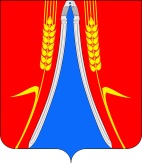 АДМИНИСТРАЦИЯАДМИНИСТРАЦИЯСОВЕТСКОГО СЕЛЬСКОГО ПОСЕЛЕНИЯСОВЕТСКОГО СЕЛЬСКОГО ПОСЕЛЕНИЯНОВОКУБАНСКОГО РАЙОНАНОВОКУБАНСКОГО РАЙОНАПОСТАНОВЛЕНИЕПОСТАНОВЛЕНИЕот 01.11.2022№ 146ст. Советскаяст. СоветскаяГлаве Советского сельского поселения Новокубанского районаот Ф.И.О заявителя - физического лица или наименование юридического лица)реквизиты документа удостоверяющего личность физического лица)(место жительства физического лица или место нахождения юридического лица)ОГРН                                      ИНН(указываются юридическим лицом)В лице:(должность, Ф.И.О.)Действующего на основании:(доверенности, устава или др.)Главе Советского сельского поселения Новокубанского районаот Ф.И.О заявителя - физического лица или наименование юридического лица)реквизиты документа удостоверяющего личность физического лица)(место жительства физического лица или место нахождения юридического лица)ОГРН                                      ИНН(указываются юридическим лицом)В лице:(должность, Ф.И.О.)Действующего на основании:(доверенности, устава или др.)Главе Советского сельского поселения Новокубанского районаот Ф.И.О заявителя - физического лица или наименование юридического лица)реквизиты документа удостоверяющего личность физического лица)(место жительства физического лица или место нахождения юридического лица)ОГРН                                      ИНН(указываются юридическим лицом)В лице:(должность, Ф.И.О.)Действующего на основании:(доверенности, устава или др.)№ п/пНаименование представленных документов:отметка1.Заявление 2.Копии документов заверенные нотариально3.Документ, удостоверяющий личность4.Прочие: